Our Community Our Future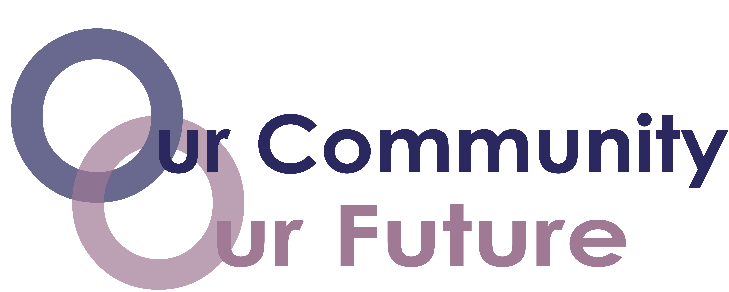 Voting FormVoter Name:Voter Post Code:Voter Street:Tick to confirm you live in the area of Bow Farm, Branchton, Fancy Farm, Grieve Road and PennyfernChoose One:Which projects would you like to vote for?  Choose up to 7.  Mark the box(es) with an XVotes are being collected by the applicant projects or given directly to CVS Inverclyde.  All votes must be with CVS Inverclyde at 75-81 Cathcart Street, Greenock, PA15 1DE by 4pm on Friday 22 March.  
I am over 13 years of age and sign to confirm the above information is accurateSignatureThe person named above is under 13 years of age.  As their parent or guardian I am signing to confirm my consent to their voting:SignatureName of Parent / GuardianBranchton Young DriversCommunity FridgeCommunity Transport SchemeCredit Union OutreachFamily and HomeworkGardening for HealthInverclyde HeartstartInvestment for Young DancersLittle TrailblazersMindfulness MattersMorton Fun ClubOcean Youth Trust Sailing TripReWriteTime Out CrecheTrauma Informed InverclydeYouth Club Visit to Parliament